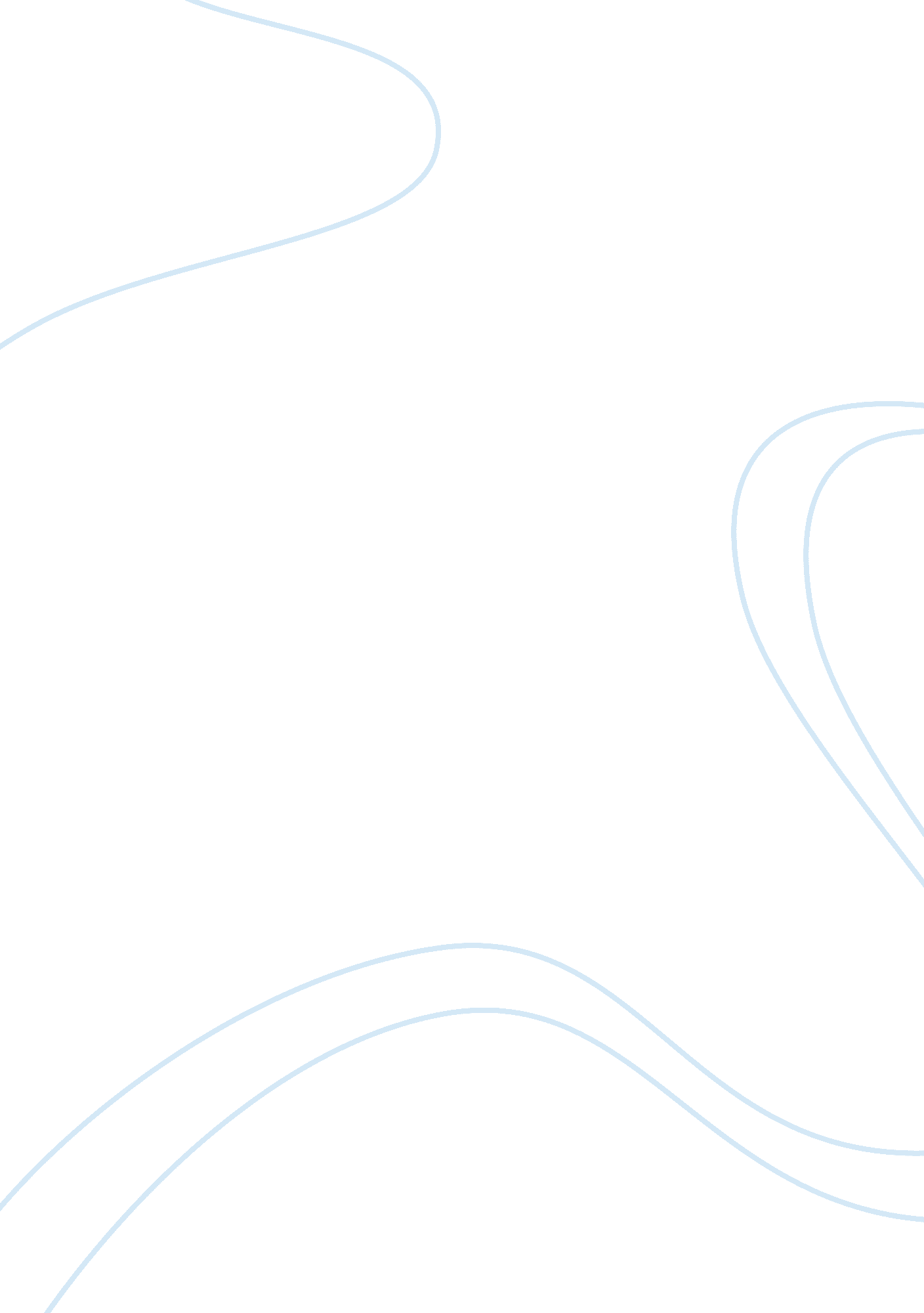 Uses and gratification of social mediaBusiness, Company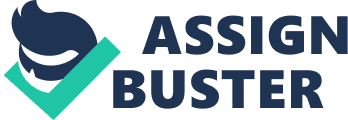 Radical changes have been seen in the most recent century; changes that for the most part were caused by the advancement of innovation. These days, patterns require new wellsprings of news coverage; consequently Social Media has turned out to be essential in everybody’s life keeping in mind the end goal to be refreshed and be educated. Online networking like Facebook, Twitter and YouTube have vanquished the web. There are generally referred to everywhere throughout the planet as the quickest wellspring of dissemination of data in the cutting edge world. Clients have received an extensive variety of computerised innovations into their correspondence collection. It stays vague why they embrace various types of correspondence as opposed to substituting one medium for another. It likewise brings up the issue: What kind of need does every one of these media satisfy? In the present article, the writers direct similar work that inspects the satisfactions acquired from Facebook with those from IM. This examination between media enables one to reach determinations about how extraordinary web based life satisfy client needs. An examination of gratifications received from Facebook use uncovered six key measurements: pastime, affection, fashion, share problems, sociability, and social information. Near examination demonstrated that Facebook is tied in with having a ton of fun and thinking about the social exercises happening in one’s interpersonal organisation, though texting is intended more for relationship support and advancement. The creators examine contrasts in the two advances and layout a system in view of employments and satisfactions hypothesis in the matter of why youngsters incorporate various media into their correspondence propensities. This examination will include to the current writing college understudies’ utilisation of Facebook by inspecting what propels understudies to take an interest in the Facebook marvel and uncover individual data. This study reasoned their first research question looking to answer : what factors impact appropriation. What sorts of satisfactions did clients plan to get from a medium before they began utilising it? Was there one sort of reason that inspired general clients? Or then again were there numerous peers that drive them to use it? From all these questions, they formed the research question: What motivations did undergraduate students have for joining Facebook? Rather than concentrating exclusively on the delights that understudies would like to acquire from joining a social networking website, research can likewise analyze the sorts of satisfactions that clients have gotten following their appropriation of the site. Most research utilising a U&G approach centres around delights acquired in light of the fact that they expert vide knowledge into what inspires proceeded with utilization of the medium (Blumler and Katz, 1974). The second research question was built to understand what gratifications users get from using facebook; What gratifications do university students obtain from their use of Facebook? Leung (2001) found that people used IM more to connect to their peers and less to be fashionable. To look more into this study, the third research question was formulated: What is the association between the gratifications obtained from Facebook and Face- book use? Facebook was used to keep in touch with friends, look at pictures, be up to date with your friends social lives, etc (Raacke and Bonds-Raacke, 2008) but IM (Huang and Yen, 2003), was used to keep social connections and keep in touch with people who live far off and maintaining friendship. The 4th research question was formulated to compare the gratifications received from both mediums: How do gratifications obtained from Facebook compare with those obtained from IM? Utilizing the current writing on SNS and social capital, this examination concentrated on how utilization and estimation of SNS convert into social capital among undergrads. The system of employments and delights was used in understanding clients’ inspirations to utilize and make SNS content. In this manner, the present investigation was directed to assess: (a) why individuals utilize SNS, (b) how individuals utilize SNS, and (c) what satisfactions are met by utilizing SNS. The present examination utilizes a U&G way to deal with what spurred college understudies’ to join Facebook and the satisfactions got from progressing use. It centers around Facebook since it is by a wide margin the most well known SNS in Canadian colleges (comScore, 2008), and it has gotten impressive consideration in the academic writing (boyd, 2008; Tufekci, 2007). A second objective of the examination is to look at college understudies’ delights gotten on Facebook with those got from IM. This sort of near research will give vital knowledge into clients’ inspirations for utilizing Facebook in contrast with another medium, for this situation IM. This won’t just extend our comprehension of Facebook use as a social instrument yet will likewise add to our comprehension of why youngsters incorporate distinctive types of web based life based on the delights those media satisfy. At last, this relative examination additionally delineates the shared characteristics between the two advancements, proposing highlights possibly innate in the structure of online networking. U&G hypothesis was first advanced by Katz “. This hypothesis investigates clients’ use inspiration from the point of view of people, and advances that clients are dynamic and can meet their necessities to utilize some specific media with unique inspirations. Moreover, Katz considers clients’ media utilization conduct as a chain of causation, i. e., “ social elements + mental elements – desires for media – use of media – delights looked for”. U&G hypothesis has the accompanying thoughts: people are dynamic media clients, people utilize a few media for specific points, people meet their social and mental satisfactions through utilizing a few media, media ought to associate clients’ delights with their utilization of the media when spreading data. The hypothesis means to comprehend clients’ inspirations to utilize media, to clarify how clients look for their satisfactions through media use, and to demonstrate connections among clients’ psychological needs, inspirations and their conduct. 